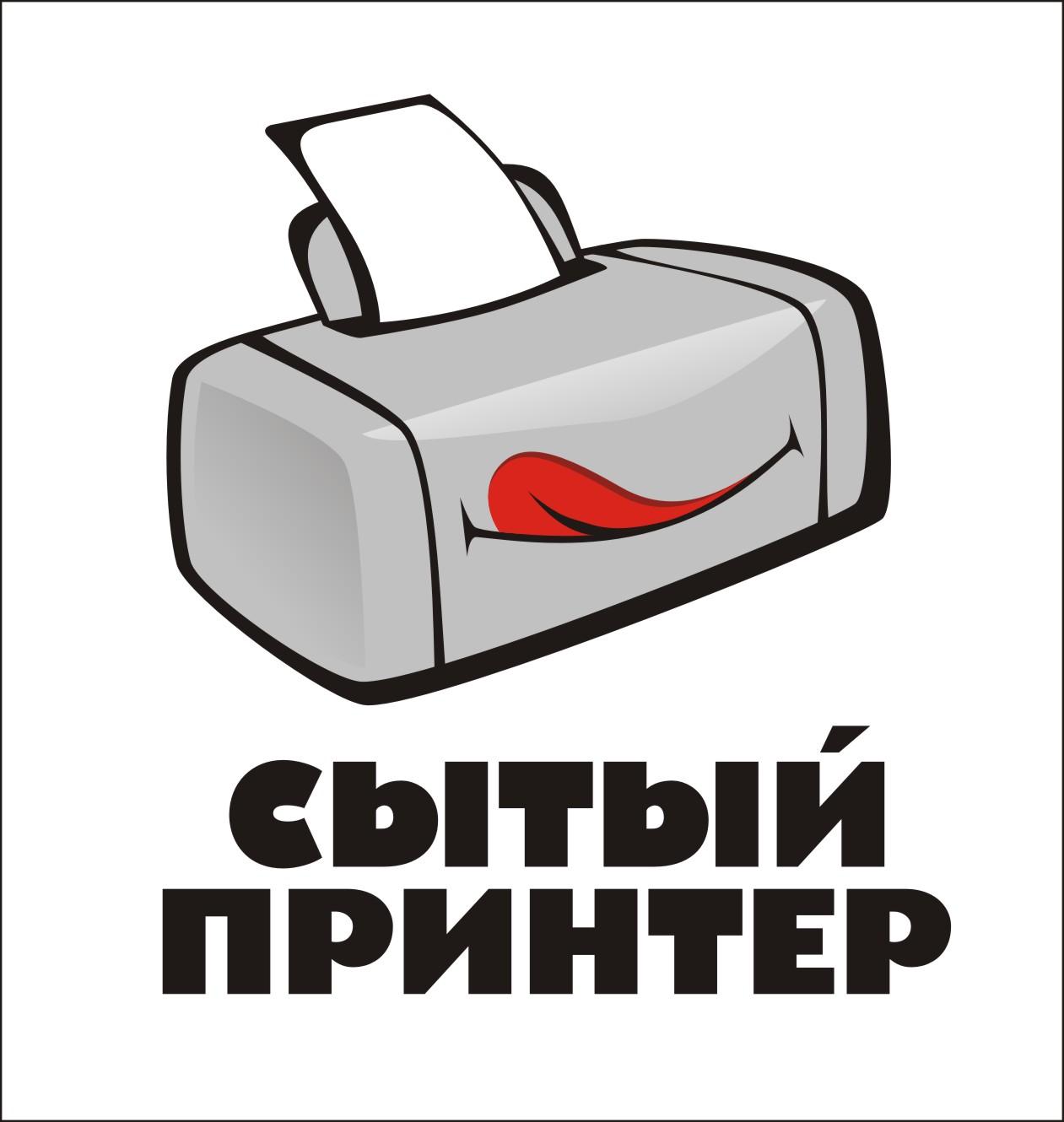 Реквизиты ИП Менгазиев Айдер Сервисный центр "СЫТЫЙ ПРИНТЕР"Полное наименование организацииИндивидуальный предприниматель Менгазиев Айдер АбдульверовичСокращенное наименование организацииИП Менгазиев А.А.Юридический адрес297541, Симферопольский район, п. Школьное ул. Мира д.1 кв.13Фактический адресул. Пушкина 20 (во дворе), г. Симферополь, Республика Крым, Россия, 295011Почтовый адресул. Пушкина 20 (во дворе), г. Симферополь, Республика Крым, Россия, 295011ИНН910919107262КПП----------ОГРНИП321911200064231ОКПОПолное наименование банкаРНКБ Банк (ПАО) г. СимферопольБИК043510607Корреспондентский счет30101810335100000607Расчетный счет40802810542670000330Телефоны+7(978)756-02-82; +7(978)756-02-92E-mails.printer.8d@gmail.comВ лице директораМенгазиева Айдера АбдульверовичаДействующий на основанииУВЕДОМЛЕНИЯ О ПОСТАНОВКЕ НА УЧЕТ ФИЗИЧЕСКОГО ЛИЦА В НАЛОГОВОМ ОРГАНЕ №604768641 от 11.06.2021, выданное Инспекцией Федеральной налоговой службы по г. Симферополю